ORDERBY THE COMMISSION:On March 30, 2021, PECO Energy Company-Electric Division (PECO Energy), Utility Code 110550, filed Tariff Electric- Pa. P.U.C. No. 7 (Tariff No. 7) to become effective May 29, 2021.  Tariff No. 7 contains proposed changes in rates, rules, and regulations calculated to produce an overall revenue increase of approximately $246 million (7.0%) per year, an increase in residential customer’s bills using 700 kWh from $100.29 to $109.97/month (9.65%).  Formal complaints were filed by the Office of Small Business Advocate and the Office of Consumer Advocate on April 6, 2021, and April 13, 2021, respectively. Various oppositions were also filed. PECO Energy stated that the requested increase in its base rates is necessary due to needed upgrades to PECO Energy’s electric infrastructure and the advancement of clean technologies.Pursuant to 66 Pa. C.S. §1308(d), the filing will be suspended by operation of law until December 29, 2021 unless permitted by Commission Order to become effective at an earlier date.Investigation and analysis of this proposed tariff filing, and the supporting data indicate that the proposed changes in rates, rules, and regulations may be unlawful, unjust, unreasonable, and contrary to the public interest.  It also appears that consideration should be given to the reasonableness of PECO Energy Company-Electric Division’s existing rates, rules, and regulations; THEREFORE,IT IS ORDERED:1.	That an investigation on Commission motion be, and hereby is, instituted to determine the lawfulness, justness, and reasonableness of the rates, rules, and regulations contained in PECO Energy Company-Electric Division’s proposed Tariff Electric- Pa. P.U.C. No. 7. 2.	That the proposed Tariff Electric- Pa. P.U.C. No. 7 is suspended by operation of law until December 29, 2021, unless otherwise directed by Order of the Commission.3.	That pursuant to 52 Pa. Code §53.71 a tariff supplement shall be filed with the Commission and posted at the company to announce that the aforementioned Original Tariff is suspended until the date stated in the Commission Order.  Attached is a sample copy of a suspension supplement which shall be filed in triplicate or, if applicable, e-filed with the Commission within 10 days following the Order entry date.4.	That this investigation shall include consideration of the lawfulness, justness, and reasonableness of the PECO Energy Company-Electric Division’s existing rates, rules, and regulations.5.	That the case be assigned to the Office of Administrative Law Judge for the prompt scheduling of such hearings as may be necessary culminating in the issuance of a Recommended Decision.6.	That a copy of this Order shall be served upon PECO Energy Company-Electric Division, the Bureau of Investigation and Enforcement, the Office of Consumer Advocate, the Office of Small Business Advocate, and any persons who have filed Formal Complaints against the proposed tariff supplement.	BY THE COMMISSION,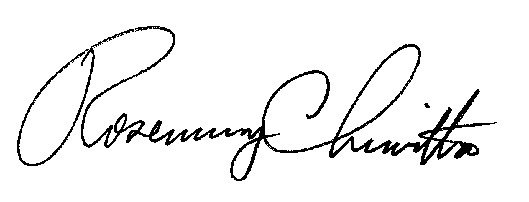 	Rosemary Chiavetta	Secretary(SEAL)ORDER ADOPTED:  May 6, 2021ORDER ENTERED:  May 6, 2021ATTACHMENT							Supplement No. ______ toPa. P.U.C. No. _____(COMPANY’S NAME)_______________________________(TERRITORY SERVED BY COMPANY)The application of rates proposed in Supplement No. _____ to Tariff _____________ Pa. P.U.C. No. ____ filed to become effective ___________________ (and voluntarily postponed to become effective ______________________, is hereby suspended until ______________________, at Docket No. ________________.  Presently effective rates contained in Tariff ____________ Pa. P.U.C. No. _______ and supplements thereto, will continue in effect until otherwise amended.Issued:								Issued in compliance with							Title 66 PA C.S.PENNSYLVANIAPUBLIC UTILITY COMMISSIONHARRISBURG, PA  17120PENNSYLVANIAPUBLIC UTILITY COMMISSIONHARRISBURG, PA  17120PENNSYLVANIAPUBLIC UTILITY COMMISSIONHARRISBURG, PA  17120Public Meeting held May 6, 2021Public Meeting held May 6, 2021Public Meeting held May 6, 2021Commissioners Present:Commissioners Present:Gladys Brown Dutrieuille, ChairmanGladys Brown Dutrieuille, ChairmanDavid W. Sweet, Vice ChairmanDavid W. Sweet, Vice ChairmanJohn F. Coleman, Jr.Ralph V. Yanora John F. Coleman, Jr.Ralph V. Yanora Pennsylvania Public Utility Commissionv.PECO Energy Company-Electric DivisionPennsylvania Public Utility Commissionv.PECO Energy Company-Electric DivisionDocket Number:R-2021-3024601Docket Number:R-2021-3024601